Forename:			Surname:DOB:	Hospital No:NHS No: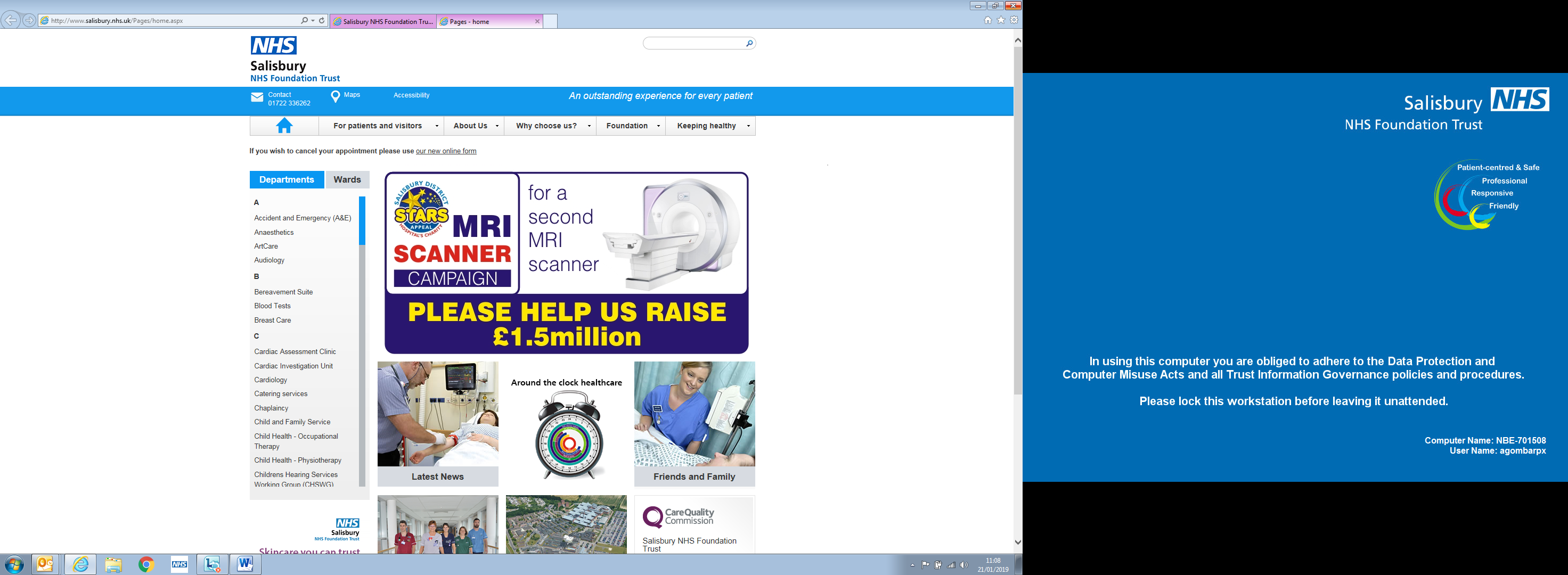 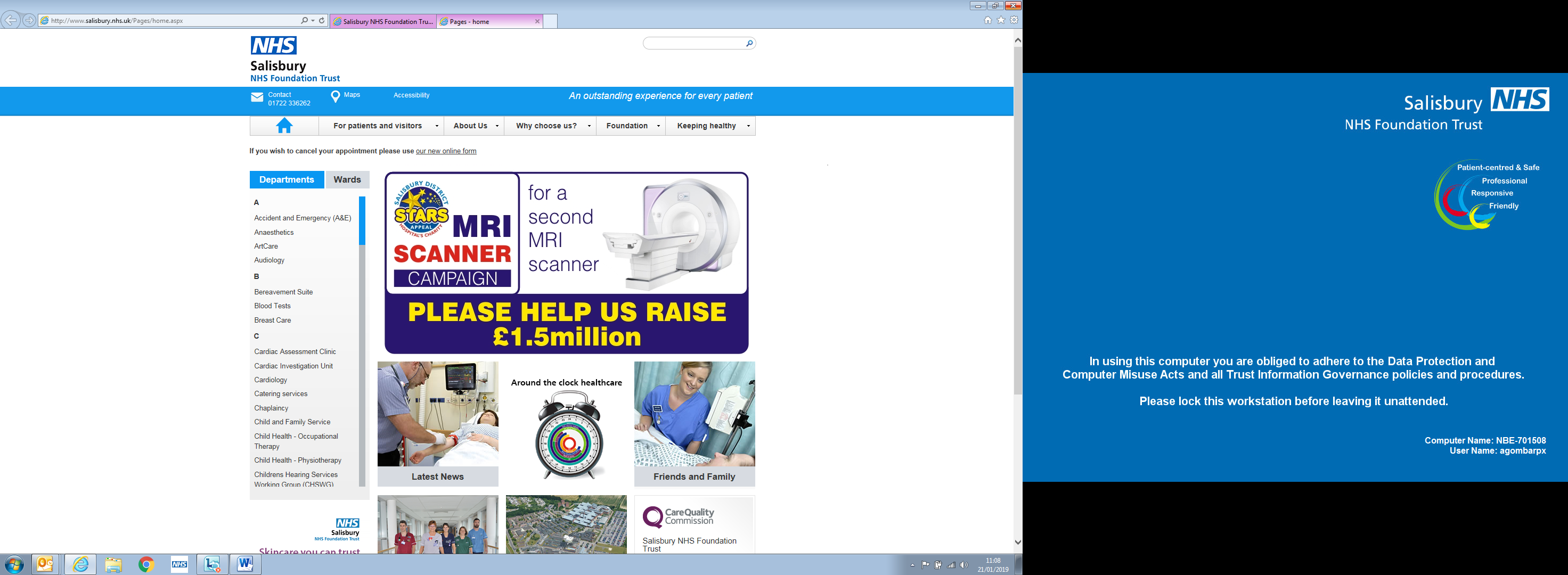 NEWS 23210123Resps≤89-1112-2021-24≥25SpO2 Scale 1 ≤9192-9394-95≥96SpO2 Scale 2≤8384-8586-8788-92≥93 on air93-94on O295-96on O2≥97on O2Air or O2O2AirSystolic BP≤9091-100101-110111-219≥220Pulse rate≤4041-5051-9091-110111-130≥131CNSAlertCVPUTemp≤35.035.1-36.036.1-38.038.1-39.0≥39.1